Numărul de rol nominal unicROMÂNIAJudețul SUCEAVA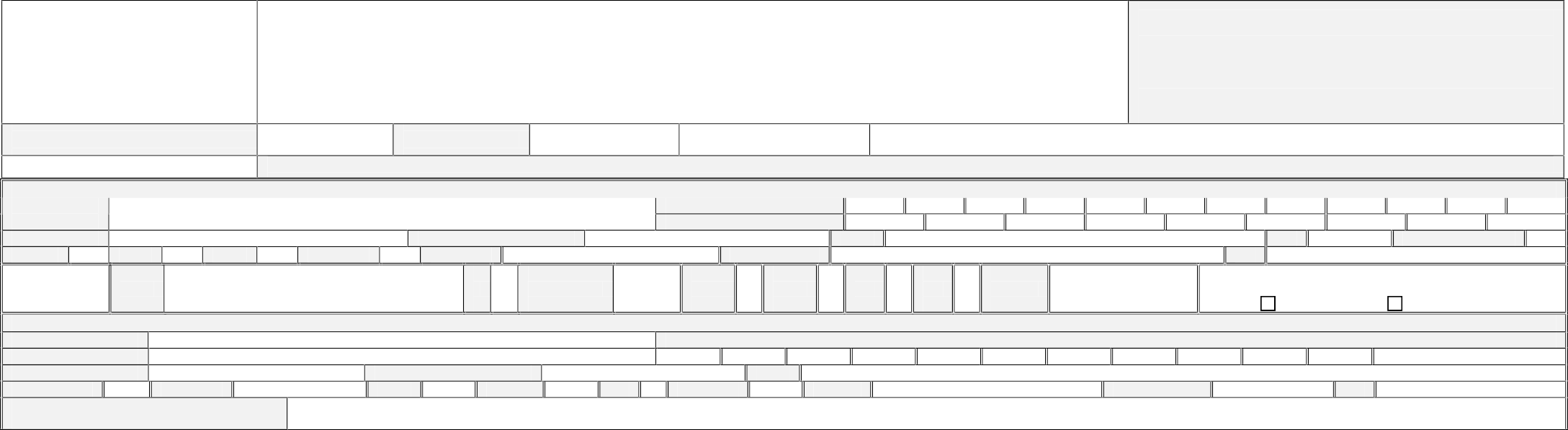 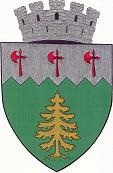 PRIMARIA MUNICIPIULUI CAMPULUNG MOLDOVENESC...........................................................................................................Codul de înregistrare fiscală: 4842400Adresa de poștă electronică a organului fiscal: impozite@campulungmoldovenesc.roRegistrul agricol   Tipul:	Volumul:	Poziția:Model 2016 ITL - 002DECLARAȚIE FISCALĂ:PENTRU STABILIREA IMPOZITULUI/TAXEI PE CLĂDIRILE REZIDENȚIALE / NEREZIDENȚIALE/ CU DESTINAȚIE MIXTĂ AFLATE ÎN PROPRIETATEA PERSOANELOR JURIDICEDATE DE IDENTIFICARE A CONTRIBUABILULUIDenumireCodul de identificare fiscalăcontribuabil Numărul tel./fax BlocAdresa de poștă electronică Scara	Etaj	Apartament	LocalitateaCodul unic de identificareJudețul/SectorulStradaȚaraNr.Cod poștalAdresa de corespondențăStradaNr	Codul poștalBloculScaraEtajAp.LocalitateSunt de acord ca actele administrative fiscale să-mi fie comunicate exclusiv la adresa de poștă electronicăDA	NUDATE DE IDENTIFICARE A ÎMPUTERNICITULUI (Împuternicirea nu este transmisibilă și încetează la data revocării de către contribuabil sau la data decesului acestuia.)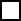 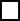 Numele	Codul de identificare fiscalăPrenumeleNumărul tel./fax	Adresa de poștă electronică	StradaNumăr	Cod poștal	Blocul	Scara	Etaj	Apartament	Localitate	Județul/Sectorul	ȚaraAdresa de rezidență a contribuabilului în alt stat decât RomâniaAnexez la prezenta declarație copii ale documentelor, certificate de conformitate cu originalul, conform art. 64 alin. (5) din Legea nr. 207/2015 privind Codul de procedură fiscală, cu modificările și completările ulterioare, după cum urmează:1………………………………………………………….. 4………………………………………………………….. 7…………………………………………………………..2………………………………………………………….. 5………………………………………………………….. 8…………………………………………………………..3………………………………………………………….. 6………………………………………………………….. 9…………………………………………………………..IV. DATELE CLĂDIRII NECESARE STABILIRII IMPOZITULUI/TAXEI DATORAT/Ă PE CLĂDIRINEREZIDENȚIALE / REZIDENȚIALE /  MIXTE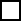 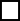 IV. DATELE CLĂDIRII NECESARE STABILIRII IMPOZITULUI/TAXEI DATORAT/Ă PE CLĂDIRINEREZIDENȚIALE / REZIDENȚIALE /  MIXTEIV. DATELE CLĂDIRII NECESARE STABILIRII IMPOZITULUI/TAXEI DATORAT/Ă PE CLĂDIRINEREZIDENȚIALE / REZIDENȚIALE /  MIXTEIV. DATELE CLĂDIRII NECESARE STABILIRII IMPOZITULUI/TAXEI DATORAT/Ă PE CLĂDIRINEREZIDENȚIALE / REZIDENȚIALE /  MIXTEIV. DATELE CLĂDIRII NECESARE STABILIRII IMPOZITULUI/TAXEI DATORAT/Ă PE CLĂDIRINEREZIDENȚIALE / REZIDENȚIALE /  MIXTEIV. DATELE CLĂDIRII NECESARE STABILIRII IMPOZITULUI/TAXEI DATORAT/Ă PE CLĂDIRINEREZIDENȚIALE / REZIDENȚIALE /  MIXTEIV. DATELE CLĂDIRII NECESARE STABILIRII IMPOZITULUI/TAXEI DATORAT/Ă PE CLĂDIRINEREZIDENȚIALE / REZIDENȚIALE /  MIXTEIV. DATELE CLĂDIRII NECESARE STABILIRII IMPOZITULUI/TAXEI DATORAT/Ă PE CLĂDIRINEREZIDENȚIALE / REZIDENȚIALE /  MIXTEIV. DATELE CLĂDIRII NECESARE STABILIRII IMPOZITULUI/TAXEI DATORAT/Ă PE CLĂDIRINEREZIDENȚIALE / REZIDENȚIALE /  MIXTEIV. DATELE CLĂDIRII NECESARE STABILIRII IMPOZITULUI/TAXEI DATORAT/Ă PE CLĂDIRINEREZIDENȚIALE / REZIDENȚIALE /  MIXTEIV. DATELE CLĂDIRII NECESARE STABILIRII IMPOZITULUI/TAXEI DATORAT/Ă PE CLĂDIRINEREZIDENȚIALE / REZIDENȚIALE /  MIXTEIV. DATELE CLĂDIRII NECESARE STABILIRII IMPOZITULUI/TAXEI DATORAT/Ă PE CLĂDIRINEREZIDENȚIALE / REZIDENȚIALE /  MIXTENr. actdobândire:Nr. actdobândire:Datadobândirii:Datadobândirii:Datadobândirii:Valoare achiziție(lei)Valoare achiziție(lei)Forma de dobândireForma de dobândire Proprietate  Închiriere    Concesiune  Administrare  Folosință  Alte modalități: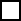 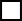  Proprietate  Închiriere    Concesiune  Administrare  Folosință  Alte modalități: Proprietate  Închiriere    Concesiune  Administrare  Folosință  Alte modalități: Proprietate  Închiriere    Concesiune  Administrare  Folosință  Alte modalități: Proprietate  Închiriere    Concesiune  Administrare  Folosință  Alte modalități: Proprietate  Închiriere    Concesiune  Administrare  Folosință  Alte modalități: Proprietate  Închiriere    Concesiune  Administrare  Folosință  Alte modalități: Proprietate  Închiriere    Concesiune  Administrare  Folosință  Alte modalități: Proprietate  Închiriere    Concesiune  Administrare  Folosință  Alte modalități: Proprietate  Închiriere    Concesiune  Administrare  Folosință  Alte modalități: Proprietate  Închiriere    Concesiune  Administrare  Folosință  Alte modalități: Proprietate  Închiriere    Concesiune  Administrare  Folosință  Alte modalități: Proprietate  Închiriere    Concesiune  Administrare  Folosință  Alte modalități:StradaNrBlocScaraScaraEtajEtajApLocalitate/sectorIndicatorIndicatorIndicatora) înregistrată în evidenţele organului fiscala) înregistrată în evidenţele organului fiscala) înregistrată în evidenţele organului fiscalb) rezultată dintr-un raport de evaluareb) rezultată dintr-un raport de evaluareb) rezultată dintr-un raport de evaluareb) rezultată dintr-un raport de evaluarec) lucrărilor de construcţii, încazul clădirilor nou construitec) lucrărilor de construcţii, încazul clădirilor nou construitec) lucrărilor de construcţii, încazul clădirilor nou construitec) lucrărilor de construcţii, încazul clădirilor nou construitec) lucrărilor de construcţii, încazul clădirilor nou construitec) lucrărilor de construcţii, încazul clădirilor nou construited) de achizițied) de achizițied) de achizițiee)	înscrisă	în	contabilitatea	proprietarului	clădirii	şi	comunicatăconcesionarului, locatarului, titularului dreptului de administrare sau de folosinţă, după caze)	înscrisă	în	contabilitatea	proprietarului	clădirii	şi	comunicatăconcesionarului, locatarului, titularului dreptului de administrare sau de folosinţă, după caze)	înscrisă	în	contabilitatea	proprietarului	clădirii	şi	comunicatăconcesionarului, locatarului, titularului dreptului de administrare sau de folosinţă, după caze)	înscrisă	în	contabilitatea	proprietarului	clădirii	şi	comunicatăconcesionarului, locatarului, titularului dreptului de administrare sau de folosinţă, după caze)	înscrisă	în	contabilitatea	proprietarului	clădirii	şi	comunicatăconcesionarului, locatarului, titularului dreptului de administrare sau de folosinţă, după caze)	înscrisă	în	contabilitatea	proprietarului	clădirii	şi	comunicatăconcesionarului, locatarului, titularului dreptului de administrare sau de folosinţă, după caze)	înscrisă	în	contabilitatea	proprietarului	clădirii	şi	comunicatăconcesionarului, locatarului, titularului dreptului de administrare sau de folosinţă, după caze)	înscrisă	în	contabilitatea	proprietarului	clădirii	şi	comunicatăconcesionarului, locatarului, titularului dreptului de administrare sau de folosinţă, după caze)	înscrisă	în	contabilitatea	proprietarului	clădirii	şi	comunicatăconcesionarului, locatarului, titularului dreptului de administrare sau de folosinţă, după caze)	înscrisă	în	contabilitatea	proprietarului	clădirii	şi	comunicatăconcesionarului, locatarului, titularului dreptului de administrare sau de folosinţă, după cazRezidențialNerezidențialNerezidențialRezidențialNerezidențialNerezidențialNerezidențialRezidențialRezidențialRezidențialNerezidențialNerezidențialNerezidențialRezidențialNerezidențialNerezidențialRezidențialRezidențialRezidențialRezidențialRezidențialRezidențialNerezidențialNerezidențialNerezidențialNerezidențialValoareValoareValoareData documentuluiData documentuluiData documentuluiIV. DATELE CLĂDIRII NECESARE STABILIRII IMPOZITULUI/TAXEI DATORAT/Ă PE CLĂDIRINEREZIDENȚIALE / REZIDENȚIALE /  MIXTE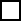 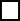 IV. DATELE CLĂDIRII NECESARE STABILIRII IMPOZITULUI/TAXEI DATORAT/Ă PE CLĂDIRINEREZIDENȚIALE / REZIDENȚIALE /  MIXTEIV. DATELE CLĂDIRII NECESARE STABILIRII IMPOZITULUI/TAXEI DATORAT/Ă PE CLĂDIRINEREZIDENȚIALE / REZIDENȚIALE /  MIXTEIV. DATELE CLĂDIRII NECESARE STABILIRII IMPOZITULUI/TAXEI DATORAT/Ă PE CLĂDIRINEREZIDENȚIALE / REZIDENȚIALE /  MIXTEIV. DATELE CLĂDIRII NECESARE STABILIRII IMPOZITULUI/TAXEI DATORAT/Ă PE CLĂDIRINEREZIDENȚIALE / REZIDENȚIALE /  MIXTEIV. DATELE CLĂDIRII NECESARE STABILIRII IMPOZITULUI/TAXEI DATORAT/Ă PE CLĂDIRINEREZIDENȚIALE / REZIDENȚIALE /  MIXTEIV. DATELE CLĂDIRII NECESARE STABILIRII IMPOZITULUI/TAXEI DATORAT/Ă PE CLĂDIRINEREZIDENȚIALE / REZIDENȚIALE /  MIXTEIV. DATELE CLĂDIRII NECESARE STABILIRII IMPOZITULUI/TAXEI DATORAT/Ă PE CLĂDIRINEREZIDENȚIALE / REZIDENȚIALE /  MIXTEIV. DATELE CLĂDIRII NECESARE STABILIRII IMPOZITULUI/TAXEI DATORAT/Ă PE CLĂDIRINEREZIDENȚIALE / REZIDENȚIALE /  MIXTEIV. DATELE CLĂDIRII NECESARE STABILIRII IMPOZITULUI/TAXEI DATORAT/Ă PE CLĂDIRINEREZIDENȚIALE / REZIDENȚIALE /  MIXTEIV. DATELE CLĂDIRII NECESARE STABILIRII IMPOZITULUI/TAXEI DATORAT/Ă PE CLĂDIRINEREZIDENȚIALE / REZIDENȚIALE /  MIXTEIV. DATELE CLĂDIRII NECESARE STABILIRII IMPOZITULUI/TAXEI DATORAT/Ă PE CLĂDIRINEREZIDENȚIALE / REZIDENȚIALE /  MIXTENr. actdobândire:Nr. actdobândire:Datadobândirii:Datadobândirii:Datadobândirii:Valoare achiziție(lei)Valoare achiziție(lei)Forma de dobândireForma de dobândire Proprietate  Închiriere    Concesiune  Administrare  Folosință  Alte modalități: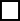 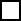 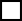  Proprietate  Închiriere    Concesiune  Administrare  Folosință  Alte modalități: Proprietate  Închiriere    Concesiune  Administrare  Folosință  Alte modalități: Proprietate  Închiriere    Concesiune  Administrare  Folosință  Alte modalități: Proprietate  Închiriere    Concesiune  Administrare  Folosință  Alte modalități: Proprietate  Închiriere    Concesiune  Administrare  Folosință  Alte modalități: Proprietate  Închiriere    Concesiune  Administrare  Folosință  Alte modalități: Proprietate  Închiriere    Concesiune  Administrare  Folosință  Alte modalități: Proprietate  Închiriere    Concesiune  Administrare  Folosință  Alte modalități: Proprietate  Închiriere    Concesiune  Administrare  Folosință  Alte modalități: Proprietate  Închiriere    Concesiune  Administrare  Folosință  Alte modalități: Proprietate  Închiriere    Concesiune  Administrare  Folosință  Alte modalități: Proprietate  Închiriere    Concesiune  Administrare  Folosință  Alte modalități:StradaNrBlocScaraScaraEtajEtajApLocalitate/sectorIndicatorIndicatorIndicatora) înregistrată în evidenţele organului fiscala) înregistrată în evidenţele organului fiscala) înregistrată în evidenţele organului fiscalb) rezultată dintr-un raport de evaluareb) rezultată dintr-un raport de evaluareb) rezultată dintr-un raport de evaluareb) rezultată dintr-un raport de evaluarec) lucrărilor de construcţii, încazul clădirilor nou construitec) lucrărilor de construcţii, încazul clădirilor nou construitec) lucrărilor de construcţii, încazul clădirilor nou construitec) lucrărilor de construcţii, încazul clădirilor nou construitec) lucrărilor de construcţii, încazul clădirilor nou construitec) lucrărilor de construcţii, încazul clădirilor nou construited) de achizițied) de achizițied) de achizițiee)	înscrisă	în	contabilitatea	proprietarului	clădirii	şi	comunicatăconcesionarului, locatarului, titularului dreptului de administrare sau de folosinţă, după caze)	înscrisă	în	contabilitatea	proprietarului	clădirii	şi	comunicatăconcesionarului, locatarului, titularului dreptului de administrare sau de folosinţă, după caze)	înscrisă	în	contabilitatea	proprietarului	clădirii	şi	comunicatăconcesionarului, locatarului, titularului dreptului de administrare sau de folosinţă, după caze)	înscrisă	în	contabilitatea	proprietarului	clădirii	şi	comunicatăconcesionarului, locatarului, titularului dreptului de administrare sau de folosinţă, după caze)	înscrisă	în	contabilitatea	proprietarului	clădirii	şi	comunicatăconcesionarului, locatarului, titularului dreptului de administrare sau de folosinţă, după caze)	înscrisă	în	contabilitatea	proprietarului	clădirii	şi	comunicatăconcesionarului, locatarului, titularului dreptului de administrare sau de folosinţă, după caze)	înscrisă	în	contabilitatea	proprietarului	clădirii	şi	comunicatăconcesionarului, locatarului, titularului dreptului de administrare sau de folosinţă, după caze)	înscrisă	în	contabilitatea	proprietarului	clădirii	şi	comunicatăconcesionarului, locatarului, titularului dreptului de administrare sau de folosinţă, după caze)	înscrisă	în	contabilitatea	proprietarului	clădirii	şi	comunicatăconcesionarului, locatarului, titularului dreptului de administrare sau de folosinţă, după caze)	înscrisă	în	contabilitatea	proprietarului	clădirii	şi	comunicatăconcesionarului, locatarului, titularului dreptului de administrare sau de folosinţă, după cazRezidențialNerezidențialNerezidențialRezidențialNerezidențialNerezidențialNerezidențialRezidențialRezidențialRezidențialNerezidențialNerezidențialNerezidențialRezidențialNerezidențialNerezidențialRezidențialRezidențialRezidențialRezidențialRezidențialRezidențialNerezidențialNerezidențialNerezidențialNerezidențialValoareValoareValoareData documentuluiData documentuluiData documentuluiIV. DATELE CLĂDIRII NECESARE STABILIRII IMPOZITULUI/TAXEI DATORAT/Ă PE CLĂDIRINEREZIDENȚIALE / REZIDENȚIALE /  MIXTEIV. DATELE CLĂDIRII NECESARE STABILIRII IMPOZITULUI/TAXEI DATORAT/Ă PE CLĂDIRINEREZIDENȚIALE / REZIDENȚIALE /  MIXTEIV. DATELE CLĂDIRII NECESARE STABILIRII IMPOZITULUI/TAXEI DATORAT/Ă PE CLĂDIRINEREZIDENȚIALE / REZIDENȚIALE /  MIXTEIV. DATELE CLĂDIRII NECESARE STABILIRII IMPOZITULUI/TAXEI DATORAT/Ă PE CLĂDIRINEREZIDENȚIALE / REZIDENȚIALE /  MIXTEIV. DATELE CLĂDIRII NECESARE STABILIRII IMPOZITULUI/TAXEI DATORAT/Ă PE CLĂDIRINEREZIDENȚIALE / REZIDENȚIALE /  MIXTEIV. DATELE CLĂDIRII NECESARE STABILIRII IMPOZITULUI/TAXEI DATORAT/Ă PE CLĂDIRINEREZIDENȚIALE / REZIDENȚIALE /  MIXTEIV. DATELE CLĂDIRII NECESARE STABILIRII IMPOZITULUI/TAXEI DATORAT/Ă PE CLĂDIRINEREZIDENȚIALE / REZIDENȚIALE /  MIXTEIV. DATELE CLĂDIRII NECESARE STABILIRII IMPOZITULUI/TAXEI DATORAT/Ă PE CLĂDIRINEREZIDENȚIALE / REZIDENȚIALE /  MIXTEIV. DATELE CLĂDIRII NECESARE STABILIRII IMPOZITULUI/TAXEI DATORAT/Ă PE CLĂDIRINEREZIDENȚIALE / REZIDENȚIALE /  MIXTEIV. DATELE CLĂDIRII NECESARE STABILIRII IMPOZITULUI/TAXEI DATORAT/Ă PE CLĂDIRINEREZIDENȚIALE / REZIDENȚIALE /  MIXTEIV. DATELE CLĂDIRII NECESARE STABILIRII IMPOZITULUI/TAXEI DATORAT/Ă PE CLĂDIRINEREZIDENȚIALE / REZIDENȚIALE /  MIXTEIV. DATELE CLĂDIRII NECESARE STABILIRII IMPOZITULUI/TAXEI DATORAT/Ă PE CLĂDIRINEREZIDENȚIALE / REZIDENȚIALE /  MIXTENr. actdobândire:Nr. actdobândire:Datadobândirii:Datadobândirii:Datadobândirii:Valoare achiziție(lei)Valoare achiziție(lei)Forma de dobândireForma de dobândire Proprietate  Închiriere    Concesiune  Administrare  Folosință  Alte modalități: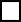 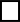 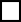 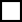  Proprietate  Închiriere    Concesiune  Administrare  Folosință  Alte modalități: Proprietate  Închiriere    Concesiune  Administrare  Folosință  Alte modalități: Proprietate  Închiriere    Concesiune  Administrare  Folosință  Alte modalități: Proprietate  Închiriere    Concesiune  Administrare  Folosință  Alte modalități: Proprietate  Închiriere    Concesiune  Administrare  Folosință  Alte modalități: Proprietate  Închiriere    Concesiune  Administrare  Folosință  Alte modalități: Proprietate  Închiriere    Concesiune  Administrare  Folosință  Alte modalități: Proprietate  Închiriere    Concesiune  Administrare  Folosință  Alte modalități: Proprietate  Închiriere    Concesiune  Administrare  Folosință  Alte modalități: Proprietate  Închiriere    Concesiune  Administrare  Folosință  Alte modalități: Proprietate  Închiriere    Concesiune  Administrare  Folosință  Alte modalități: Proprietate  Închiriere    Concesiune  Administrare  Folosință  Alte modalități:StradaNrBlocScaraScaraEtajEtajApLocalitate/sectorIndicatorIndicatorIndicatora) înregistrată în evidenţele organului fiscala) înregistrată în evidenţele organului fiscala) înregistrată în evidenţele organului fiscalb) rezultată dintr-un raport de evaluareb) rezultată dintr-un raport de evaluareb) rezultată dintr-un raport de evaluareb) rezultată dintr-un raport de evaluarec) lucrărilor de construcţii, încazul clădirilor nou construitec) lucrărilor de construcţii, încazul clădirilor nou construitec) lucrărilor de construcţii, încazul clădirilor nou construitec) lucrărilor de construcţii, încazul clădirilor nou construitec) lucrărilor de construcţii, încazul clădirilor nou construitec) lucrărilor de construcţii, încazul clădirilor nou construited) de achizițied) de achizițied) de achizițiee)	înscrisă	în	contabilitatea	proprietarului	clădirii	şi	comunicatăconcesionarului, locatarului, titularului dreptului de administrare sau de folosinţă, după caze)	înscrisă	în	contabilitatea	proprietarului	clădirii	şi	comunicatăconcesionarului, locatarului, titularului dreptului de administrare sau de folosinţă, după caze)	înscrisă	în	contabilitatea	proprietarului	clădirii	şi	comunicatăconcesionarului, locatarului, titularului dreptului de administrare sau de folosinţă, după caze)	înscrisă	în	contabilitatea	proprietarului	clădirii	şi	comunicatăconcesionarului, locatarului, titularului dreptului de administrare sau de folosinţă, după caze)	înscrisă	în	contabilitatea	proprietarului	clădirii	şi	comunicatăconcesionarului, locatarului, titularului dreptului de administrare sau de folosinţă, după caze)	înscrisă	în	contabilitatea	proprietarului	clădirii	şi	comunicatăconcesionarului, locatarului, titularului dreptului de administrare sau de folosinţă, după caze)	înscrisă	în	contabilitatea	proprietarului	clădirii	şi	comunicatăconcesionarului, locatarului, titularului dreptului de administrare sau de folosinţă, după caze)	înscrisă	în	contabilitatea	proprietarului	clădirii	şi	comunicatăconcesionarului, locatarului, titularului dreptului de administrare sau de folosinţă, după caze)	înscrisă	în	contabilitatea	proprietarului	clădirii	şi	comunicatăconcesionarului, locatarului, titularului dreptului de administrare sau de folosinţă, după caze)	înscrisă	în	contabilitatea	proprietarului	clădirii	şi	comunicatăconcesionarului, locatarului, titularului dreptului de administrare sau de folosinţă, după cazRezidențialNerezidențialNerezidențialRezidențialNerezidențialNerezidențialNerezidențialRezidențialRezidențialRezidențialNerezidențialNerezidențialNerezidențialRezidențialNerezidențialNerezidențialRezidențialRezidențialRezidențialRezidențialRezidențialRezidențialNerezidențialNerezidențialNerezidențialNerezidențialValoareValoareValoareData documentuluiData documentuluiData documentuluiIV. DATELE CLĂDIRII NECESARE STABILIRII IMPOZITULUI/TAXEI DATORAT/Ă PE CLĂDIRINEREZIDENȚIALE /    REZIDENȚIALE /	MIXTEIV. DATELE CLĂDIRII NECESARE STABILIRII IMPOZITULUI/TAXEI DATORAT/Ă PE CLĂDIRINEREZIDENȚIALE /    REZIDENȚIALE /	MIXTEIV. DATELE CLĂDIRII NECESARE STABILIRII IMPOZITULUI/TAXEI DATORAT/Ă PE CLĂDIRINEREZIDENȚIALE /    REZIDENȚIALE /	MIXTEIV. DATELE CLĂDIRII NECESARE STABILIRII IMPOZITULUI/TAXEI DATORAT/Ă PE CLĂDIRINEREZIDENȚIALE /    REZIDENȚIALE /	MIXTEIV. DATELE CLĂDIRII NECESARE STABILIRII IMPOZITULUI/TAXEI DATORAT/Ă PE CLĂDIRINEREZIDENȚIALE /    REZIDENȚIALE /	MIXTEIV. DATELE CLĂDIRII NECESARE STABILIRII IMPOZITULUI/TAXEI DATORAT/Ă PE CLĂDIRINEREZIDENȚIALE /    REZIDENȚIALE /	MIXTEIV. DATELE CLĂDIRII NECESARE STABILIRII IMPOZITULUI/TAXEI DATORAT/Ă PE CLĂDIRINEREZIDENȚIALE /    REZIDENȚIALE /	MIXTEIV. DATELE CLĂDIRII NECESARE STABILIRII IMPOZITULUI/TAXEI DATORAT/Ă PE CLĂDIRINEREZIDENȚIALE /    REZIDENȚIALE /	MIXTEIV. DATELE CLĂDIRII NECESARE STABILIRII IMPOZITULUI/TAXEI DATORAT/Ă PE CLĂDIRINEREZIDENȚIALE /    REZIDENȚIALE /	MIXTEIV. DATELE CLĂDIRII NECESARE STABILIRII IMPOZITULUI/TAXEI DATORAT/Ă PE CLĂDIRINEREZIDENȚIALE /    REZIDENȚIALE /	MIXTEIV. DATELE CLĂDIRII NECESARE STABILIRII IMPOZITULUI/TAXEI DATORAT/Ă PE CLĂDIRINEREZIDENȚIALE /    REZIDENȚIALE /	MIXTEIV. DATELE CLĂDIRII NECESARE STABILIRII IMPOZITULUI/TAXEI DATORAT/Ă PE CLĂDIRINEREZIDENȚIALE /    REZIDENȚIALE /	MIXTENr. actdobândire:Nr. actdobândire:Datadobândirii:Datadobândirii:Datadobândirii:Valoare achiziție(lei)Valoare achiziție(lei)Forma de dobândireForma de dobândireProprietate	Închiriere	Concesiune	Administrare	Folosință	Alte modalități:Proprietate	Închiriere	Concesiune	Administrare	Folosință	Alte modalități:Proprietate	Închiriere	Concesiune	Administrare	Folosință	Alte modalități:Proprietate	Închiriere	Concesiune	Administrare	Folosință	Alte modalități:Proprietate	Închiriere	Concesiune	Administrare	Folosință	Alte modalități:Proprietate	Închiriere	Concesiune	Administrare	Folosință	Alte modalități:Proprietate	Închiriere	Concesiune	Administrare	Folosință	Alte modalități:Proprietate	Închiriere	Concesiune	Administrare	Folosință	Alte modalități:Proprietate	Închiriere	Concesiune	Administrare	Folosință	Alte modalități:Proprietate	Închiriere	Concesiune	Administrare	Folosință	Alte modalități:Proprietate	Închiriere	Concesiune	Administrare	Folosință	Alte modalități:Proprietate	Închiriere	Concesiune	Administrare	Folosință	Alte modalități:Proprietate	Închiriere	Concesiune	Administrare	Folosință	Alte modalități:StradaNrBlocScaraScaraEtajEtajApLocalitate/sectorIndicatorIndicatorIndicatora) înregistrată în evidenţele organului fiscala) înregistrată în evidenţele organului fiscala) înregistrată în evidenţele organului fiscalb) rezultată dintr-un raport de evaluareb) rezultată dintr-un raport de evaluareb) rezultată dintr-un raport de evaluareb) rezultată dintr-un raport de evaluarec) lucrărilor de construcţii, în cazul clădirilor nouconstruitec) lucrărilor de construcţii, în cazul clădirilor nouconstruitec) lucrărilor de construcţii, în cazul clădirilor nouconstruitec) lucrărilor de construcţii, în cazul clădirilor nouconstruitec) lucrărilor de construcţii, în cazul clădirilor nouconstruitec) lucrărilor de construcţii, în cazul clădirilor nouconstruited) de achizițied) de achizițied) de achizițiee)	înscrisă	în	contabilitatea	proprietarului	clădirii	şi	comunicată concesionarului, locatarului, titularului dreptului de administrare sau defolosinţă, după caze)	înscrisă	în	contabilitatea	proprietarului	clădirii	şi	comunicată concesionarului, locatarului, titularului dreptului de administrare sau defolosinţă, după caze)	înscrisă	în	contabilitatea	proprietarului	clădirii	şi	comunicată concesionarului, locatarului, titularului dreptului de administrare sau defolosinţă, după caze)	înscrisă	în	contabilitatea	proprietarului	clădirii	şi	comunicată concesionarului, locatarului, titularului dreptului de administrare sau defolosinţă, după caze)	înscrisă	în	contabilitatea	proprietarului	clădirii	şi	comunicată concesionarului, locatarului, titularului dreptului de administrare sau defolosinţă, după caze)	înscrisă	în	contabilitatea	proprietarului	clădirii	şi	comunicată concesionarului, locatarului, titularului dreptului de administrare sau defolosinţă, după caze)	înscrisă	în	contabilitatea	proprietarului	clădirii	şi	comunicată concesionarului, locatarului, titularului dreptului de administrare sau defolosinţă, după caze)	înscrisă	în	contabilitatea	proprietarului	clădirii	şi	comunicată concesionarului, locatarului, titularului dreptului de administrare sau defolosinţă, după caze)	înscrisă	în	contabilitatea	proprietarului	clădirii	şi	comunicată concesionarului, locatarului, titularului dreptului de administrare sau defolosinţă, după caze)	înscrisă	în	contabilitatea	proprietarului	clădirii	şi	comunicată concesionarului, locatarului, titularului dreptului de administrare sau defolosinţă, după cazRezidențialNerezidențialNerezidențialRezidențialNerezidențialNerezidențialNerezidențialRezidențialRezidențialRezidențialNerezidențialNerezidențialNerezidențialRezidențialNerezidențialNerezidențialRezidențialRezidențialRezidențialRezidențialRezidențialRezidențialNerezidențialNerezidențialNerezidențialNerezidențialValoareValoareValoareData documentuluiData documentuluiData documentuluiIV. DATELE CLĂDIRII NECESARE STABILIRII IMPOZITULUI/TAXEI DATORAT/Ă PE CLĂDIRINEREZIDENȚIALE /    REZIDENȚIALE /	MIXTEIV. DATELE CLĂDIRII NECESARE STABILIRII IMPOZITULUI/TAXEI DATORAT/Ă PE CLĂDIRINEREZIDENȚIALE /    REZIDENȚIALE /	MIXTEIV. DATELE CLĂDIRII NECESARE STABILIRII IMPOZITULUI/TAXEI DATORAT/Ă PE CLĂDIRINEREZIDENȚIALE /    REZIDENȚIALE /	MIXTEIV. DATELE CLĂDIRII NECESARE STABILIRII IMPOZITULUI/TAXEI DATORAT/Ă PE CLĂDIRINEREZIDENȚIALE /    REZIDENȚIALE /	MIXTEIV. DATELE CLĂDIRII NECESARE STABILIRII IMPOZITULUI/TAXEI DATORAT/Ă PE CLĂDIRINEREZIDENȚIALE /    REZIDENȚIALE /	MIXTEIV. DATELE CLĂDIRII NECESARE STABILIRII IMPOZITULUI/TAXEI DATORAT/Ă PE CLĂDIRINEREZIDENȚIALE /    REZIDENȚIALE /	MIXTEIV. DATELE CLĂDIRII NECESARE STABILIRII IMPOZITULUI/TAXEI DATORAT/Ă PE CLĂDIRINEREZIDENȚIALE /    REZIDENȚIALE /	MIXTEIV. DATELE CLĂDIRII NECESARE STABILIRII IMPOZITULUI/TAXEI DATORAT/Ă PE CLĂDIRINEREZIDENȚIALE /    REZIDENȚIALE /	MIXTEIV. DATELE CLĂDIRII NECESARE STABILIRII IMPOZITULUI/TAXEI DATORAT/Ă PE CLĂDIRINEREZIDENȚIALE /    REZIDENȚIALE /	MIXTEIV. DATELE CLĂDIRII NECESARE STABILIRII IMPOZITULUI/TAXEI DATORAT/Ă PE CLĂDIRINEREZIDENȚIALE /    REZIDENȚIALE /	MIXTEIV. DATELE CLĂDIRII NECESARE STABILIRII IMPOZITULUI/TAXEI DATORAT/Ă PE CLĂDIRINEREZIDENȚIALE /    REZIDENȚIALE /	MIXTEIV. DATELE CLĂDIRII NECESARE STABILIRII IMPOZITULUI/TAXEI DATORAT/Ă PE CLĂDIRINEREZIDENȚIALE /    REZIDENȚIALE /	MIXTENr. actdobândire:Nr. actdobândire:Datadobândirii:Datadobândirii:Datadobândirii:Valoare achiziție(lei)Valoare achiziție(lei)Forma de dobândireForma de dobândireProprietate	Închiriere	Concesiune	Administrare	Folosință	Alte modalități:Proprietate	Închiriere	Concesiune	Administrare	Folosință	Alte modalități:Proprietate	Închiriere	Concesiune	Administrare	Folosință	Alte modalități:Proprietate	Închiriere	Concesiune	Administrare	Folosință	Alte modalități:Proprietate	Închiriere	Concesiune	Administrare	Folosință	Alte modalități:Proprietate	Închiriere	Concesiune	Administrare	Folosință	Alte modalități:Proprietate	Închiriere	Concesiune	Administrare	Folosință	Alte modalități:Proprietate	Închiriere	Concesiune	Administrare	Folosință	Alte modalități:Proprietate	Închiriere	Concesiune	Administrare	Folosință	Alte modalități:Proprietate	Închiriere	Concesiune	Administrare	Folosință	Alte modalități:Proprietate	Închiriere	Concesiune	Administrare	Folosință	Alte modalități:Proprietate	Închiriere	Concesiune	Administrare	Folosință	Alte modalități:Proprietate	Închiriere	Concesiune	Administrare	Folosință	Alte modalități:StradaNrBlocScaraScaraEtajEtajApLocalitate/sectorIndicatorIndicatorIndicatora) înregistrată în evidenţele organului fiscala) înregistrată în evidenţele organului fiscala) înregistrată în evidenţele organului fiscalb) rezultată dintr-un raport de evaluareb) rezultată dintr-un raport de evaluareb) rezultată dintr-un raport de evaluareb) rezultată dintr-un raport de evaluarec) lucrărilor de construcţii, în cazul clădirilor nouconstruitec) lucrărilor de construcţii, în cazul clădirilor nouconstruitec) lucrărilor de construcţii, în cazul clădirilor nouconstruitec) lucrărilor de construcţii, în cazul clădirilor nouconstruitec) lucrărilor de construcţii, în cazul clădirilor nouconstruitec) lucrărilor de construcţii, în cazul clădirilor nouconstruited) de achizițied) de achizițied) de achizițiee)	înscrisă	în	contabilitatea	proprietarului	clădirii	şi	comunicată concesionarului, locatarului, titularului dreptului de administrare sau defolosinţă, după caze)	înscrisă	în	contabilitatea	proprietarului	clădirii	şi	comunicată concesionarului, locatarului, titularului dreptului de administrare sau defolosinţă, după caze)	înscrisă	în	contabilitatea	proprietarului	clădirii	şi	comunicată concesionarului, locatarului, titularului dreptului de administrare sau defolosinţă, după caze)	înscrisă	în	contabilitatea	proprietarului	clădirii	şi	comunicată concesionarului, locatarului, titularului dreptului de administrare sau defolosinţă, după caze)	înscrisă	în	contabilitatea	proprietarului	clădirii	şi	comunicată concesionarului, locatarului, titularului dreptului de administrare sau defolosinţă, după caze)	înscrisă	în	contabilitatea	proprietarului	clădirii	şi	comunicată concesionarului, locatarului, titularului dreptului de administrare sau defolosinţă, după caze)	înscrisă	în	contabilitatea	proprietarului	clădirii	şi	comunicată concesionarului, locatarului, titularului dreptului de administrare sau defolosinţă, după caze)	înscrisă	în	contabilitatea	proprietarului	clădirii	şi	comunicată concesionarului, locatarului, titularului dreptului de administrare sau defolosinţă, după caze)	înscrisă	în	contabilitatea	proprietarului	clădirii	şi	comunicată concesionarului, locatarului, titularului dreptului de administrare sau defolosinţă, după caze)	înscrisă	în	contabilitatea	proprietarului	clădirii	şi	comunicată concesionarului, locatarului, titularului dreptului de administrare sau defolosinţă, după cazRezidențialNerezidențialNerezidențialRezidențialNerezidențialNerezidențialNerezidențialRezidențialRezidențialRezidențialNerezidențialNerezidențialNerezidențialRezidențialNerezidențialNerezidențialRezidențialRezidențialRezidențialRezidențialRezidențialRezidențialNerezidențialNerezidențialNerezidențialNerezidențialValoareValoareValoareData documentuluiData documentuluiData documentuluiSub sancțiunile aplicate faptei de fals în acte publice, declar că:datele înscrise în prezentul formular, precum și orice documente anexate depuse de mine sunt corecte și complete, conforme cu realitatea;în cazul în care intervin modificări privind situația juridică a contribuabilului ori a bunului impozabil/taxabil, mă oblig să depun o nouă declarație fiscală care să reflecte realitatea, în termen de 30 de zile de la apariția situației respective.Sub sancțiunile aplicate faptei de fals în acte publice, declar că:datele înscrise în prezentul formular, precum și orice documente anexate depuse de mine sunt corecte și complete, conforme cu realitatea;în cazul în care intervin modificări privind situația juridică a contribuabilului ori a bunului impozabil/taxabil, mă oblig să depun o nouă declarație fiscală care să reflecte realitatea, în termen de 30 de zile de la apariția situației respective.Sub sancțiunile aplicate faptei de fals în acte publice, declar că:datele înscrise în prezentul formular, precum și orice documente anexate depuse de mine sunt corecte și complete, conforme cu realitatea;în cazul în care intervin modificări privind situația juridică a contribuabilului ori a bunului impozabil/taxabil, mă oblig să depun o nouă declarație fiscală care să reflecte realitatea, în termen de 30 de zile de la apariția situației respective.Sub sancțiunile aplicate faptei de fals în acte publice, declar că:datele înscrise în prezentul formular, precum și orice documente anexate depuse de mine sunt corecte și complete, conforme cu realitatea;în cazul în care intervin modificări privind situația juridică a contribuabilului ori a bunului impozabil/taxabil, mă oblig să depun o nouă declarație fiscală care să reflecte realitatea, în termen de 30 de zile de la apariția situației respective.Sub sancțiunile aplicate faptei de fals în acte publice, declar că:datele înscrise în prezentul formular, precum și orice documente anexate depuse de mine sunt corecte și complete, conforme cu realitatea;în cazul în care intervin modificări privind situația juridică a contribuabilului ori a bunului impozabil/taxabil, mă oblig să depun o nouă declarație fiscală care să reflecte realitatea, în termen de 30 de zile de la apariția situației respective.Sub sancțiunile aplicate faptei de fals în acte publice, declar că:datele înscrise în prezentul formular, precum și orice documente anexate depuse de mine sunt corecte și complete, conforme cu realitatea;în cazul în care intervin modificări privind situația juridică a contribuabilului ori a bunului impozabil/taxabil, mă oblig să depun o nouă declarație fiscală care să reflecte realitatea, în termen de 30 de zile de la apariția situației respective.Sub sancțiunile aplicate faptei de fals în acte publice, declar că:datele înscrise în prezentul formular, precum și orice documente anexate depuse de mine sunt corecte și complete, conforme cu realitatea;în cazul în care intervin modificări privind situația juridică a contribuabilului ori a bunului impozabil/taxabil, mă oblig să depun o nouă declarație fiscală care să reflecte realitatea, în termen de 30 de zile de la apariția situației respective.Sub sancțiunile aplicate faptei de fals în acte publice, declar că:datele înscrise în prezentul formular, precum și orice documente anexate depuse de mine sunt corecte și complete, conforme cu realitatea;în cazul în care intervin modificări privind situația juridică a contribuabilului ori a bunului impozabil/taxabil, mă oblig să depun o nouă declarație fiscală care să reflecte realitatea, în termen de 30 de zile de la apariția situației respective.Sub sancțiunile aplicate faptei de fals în acte publice, declar că:datele înscrise în prezentul formular, precum și orice documente anexate depuse de mine sunt corecte și complete, conforme cu realitatea;în cazul în care intervin modificări privind situația juridică a contribuabilului ori a bunului impozabil/taxabil, mă oblig să depun o nouă declarație fiscală care să reflecte realitatea, în termen de 30 de zile de la apariția situației respective.Sub sancțiunile aplicate faptei de fals în acte publice, declar că:datele înscrise în prezentul formular, precum și orice documente anexate depuse de mine sunt corecte și complete, conforme cu realitatea;în cazul în care intervin modificări privind situația juridică a contribuabilului ori a bunului impozabil/taxabil, mă oblig să depun o nouă declarație fiscală care să reflecte realitatea, în termen de 30 de zile de la apariția situației respective.Sub sancțiunile aplicate faptei de fals în acte publice, declar că:datele înscrise în prezentul formular, precum și orice documente anexate depuse de mine sunt corecte și complete, conforme cu realitatea;în cazul în care intervin modificări privind situația juridică a contribuabilului ori a bunului impozabil/taxabil, mă oblig să depun o nouă declarație fiscală care să reflecte realitatea, în termen de 30 de zile de la apariția situației respective.Sub sancțiunile aplicate faptei de fals în acte publice, declar că:datele înscrise în prezentul formular, precum și orice documente anexate depuse de mine sunt corecte și complete, conforme cu realitatea;în cazul în care intervin modificări privind situația juridică a contribuabilului ori a bunului impozabil/taxabil, mă oblig să depun o nouă declarație fiscală care să reflecte realitatea, în termen de 30 de zile de la apariția situației respective.Sub sancțiunile aplicate faptei de fals în acte publice, declar că:datele înscrise în prezentul formular, precum și orice documente anexate depuse de mine sunt corecte și complete, conforme cu realitatea;în cazul în care intervin modificări privind situația juridică a contribuabilului ori a bunului impozabil/taxabil, mă oblig să depun o nouă declarație fiscală care să reflecte realitatea, în termen de 30 de zile de la apariția situației respective.Sub sancțiunile aplicate faptei de fals în acte publice, declar că:datele înscrise în prezentul formular, precum și orice documente anexate depuse de mine sunt corecte și complete, conforme cu realitatea;în cazul în care intervin modificări privind situația juridică a contribuabilului ori a bunului impozabil/taxabil, mă oblig să depun o nouă declarație fiscală care să reflecte realitatea, în termen de 30 de zile de la apariția situației respective.Sub sancțiunile aplicate faptei de fals în acte publice, declar că:datele înscrise în prezentul formular, precum și orice documente anexate depuse de mine sunt corecte și complete, conforme cu realitatea;în cazul în care intervin modificări privind situația juridică a contribuabilului ori a bunului impozabil/taxabil, mă oblig să depun o nouă declarație fiscală care să reflecte realitatea, în termen de 30 de zile de la apariția situației respective.Sub sancțiunile aplicate faptei de fals în acte publice, declar că:datele înscrise în prezentul formular, precum și orice documente anexate depuse de mine sunt corecte și complete, conforme cu realitatea;în cazul în care intervin modificări privind situația juridică a contribuabilului ori a bunului impozabil/taxabil, mă oblig să depun o nouă declarație fiscală care să reflecte realitatea, în termen de 30 de zile de la apariția situației respective.Sub sancțiunile aplicate faptei de fals în acte publice, declar că:datele înscrise în prezentul formular, precum și orice documente anexate depuse de mine sunt corecte și complete, conforme cu realitatea;în cazul în care intervin modificări privind situația juridică a contribuabilului ori a bunului impozabil/taxabil, mă oblig să depun o nouă declarație fiscală care să reflecte realitatea, în termen de 30 de zile de la apariția situației respective.Sub sancțiunile aplicate faptei de fals în acte publice, declar că:datele înscrise în prezentul formular, precum și orice documente anexate depuse de mine sunt corecte și complete, conforme cu realitatea;în cazul în care intervin modificări privind situația juridică a contribuabilului ori a bunului impozabil/taxabil, mă oblig să depun o nouă declarație fiscală care să reflecte realitatea, în termen de 30 de zile de la apariția situației respective.Sub sancțiunile aplicate faptei de fals în acte publice, declar că:datele înscrise în prezentul formular, precum și orice documente anexate depuse de mine sunt corecte și complete, conforme cu realitatea;în cazul în care intervin modificări privind situația juridică a contribuabilului ori a bunului impozabil/taxabil, mă oblig să depun o nouă declarație fiscală care să reflecte realitatea, în termen de 30 de zile de la apariția situației respective.Sub sancțiunile aplicate faptei de fals în acte publice, declar că:datele înscrise în prezentul formular, precum și orice documente anexate depuse de mine sunt corecte și complete, conforme cu realitatea;în cazul în care intervin modificări privind situația juridică a contribuabilului ori a bunului impozabil/taxabil, mă oblig să depun o nouă declarație fiscală care să reflecte realitatea, în termen de 30 de zile de la apariția situației respective.Sub sancțiunile aplicate faptei de fals în acte publice, declar că:datele înscrise în prezentul formular, precum și orice documente anexate depuse de mine sunt corecte și complete, conforme cu realitatea;în cazul în care intervin modificări privind situația juridică a contribuabilului ori a bunului impozabil/taxabil, mă oblig să depun o nouă declarație fiscală care să reflecte realitatea, în termen de 30 de zile de la apariția situației respective.Sub sancțiunile aplicate faptei de fals în acte publice, declar că:datele înscrise în prezentul formular, precum și orice documente anexate depuse de mine sunt corecte și complete, conforme cu realitatea;în cazul în care intervin modificări privind situația juridică a contribuabilului ori a bunului impozabil/taxabil, mă oblig să depun o nouă declarație fiscală care să reflecte realitatea, în termen de 30 de zile de la apariția situației respective.Sub sancțiunile aplicate faptei de fals în acte publice, declar că:datele înscrise în prezentul formular, precum și orice documente anexate depuse de mine sunt corecte și complete, conforme cu realitatea;în cazul în care intervin modificări privind situația juridică a contribuabilului ori a bunului impozabil/taxabil, mă oblig să depun o nouă declarație fiscală care să reflecte realitatea, în termen de 30 de zile de la apariția situației respective.Sub sancțiunile aplicate faptei de fals în acte publice, declar că:datele înscrise în prezentul formular, precum și orice documente anexate depuse de mine sunt corecte și complete, conforme cu realitatea;în cazul în care intervin modificări privind situația juridică a contribuabilului ori a bunului impozabil/taxabil, mă oblig să depun o nouă declarație fiscală care să reflecte realitatea, în termen de 30 de zile de la apariția situației respective.Posed actul de identitatePosed actul de identitatePosed actul de identitateTIPULserianumăruleliberat deLa data deLa data deData și semnăturaîmputernicituluiData și semnăturaîmputernicituluiÎn acest tip de chenar completează contribuabilul sau împuternicitul acestuia.În acest tip de chenar completează contribuabilul sau împuternicitul acestuia.În acest tip de chenar completează contribuabilul sau împuternicitul acestuia.În acest tip de chenar completează contribuabilul sau împuternicitul acestuia.În acest tip de chenar completează contribuabilul sau împuternicitul acestuia.În acest tip de chenar completează contribuabilul sau împuternicitul acestuia.În acest tip de chenar completează contribuabilul sau împuternicitul acestuia.În acest tip de chenar completează contribuabilul sau împuternicitul acestuia.În acest tip de chenar completează contribuabilul sau împuternicitul acestuia.În acest tip de chenar completează contribuabilul sau împuternicitul acestuia.În acest tip de chenar completează contribuabilul sau împuternicitul acestuia.În acest tip de chenar completează contribuabilul sau împuternicitul acestuia.În acest tip de chenar completează contribuabilul sau împuternicitul acestuia.În acest tip de chenar completează contribuabilul sau împuternicitul acestuia.În acest tip de chenar completează contribuabilul sau împuternicitul acestuia.În acest tip de chenar completează contribuabilul sau împuternicitul acestuia.În acest tip de chenar completează contribuabilul sau împuternicitul acestuia.În cazul în care contribuabilul nu poate citi sau scrie, declarația fiscală se completează de o persoană agreată de către acesta, care îi va citi integral conținutul declarației fiscale și va semna pentru conformitate.În cazul în care contribuabilul nu poate citi sau scrie, declarația fiscală se completează de o persoană agreată de către acesta, care îi va citi integral conținutul declarației fiscale și va semna pentru conformitate.În cazul în care contribuabilul nu poate citi sau scrie, declarația fiscală se completează de o persoană agreată de către acesta, care îi va citi integral conținutul declarației fiscale și va semna pentru conformitate.În cazul în care contribuabilul nu poate citi sau scrie, declarația fiscală se completează de o persoană agreată de către acesta, care îi va citi integral conținutul declarației fiscale și va semna pentru conformitate.În cazul în care contribuabilul nu poate citi sau scrie, declarația fiscală se completează de o persoană agreată de către acesta, care îi va citi integral conținutul declarației fiscale și va semna pentru conformitate.În cazul în care contribuabilul nu poate citi sau scrie, declarația fiscală se completează de o persoană agreată de către acesta, care îi va citi integral conținutul declarației fiscale și va semna pentru conformitate.În cazul în care contribuabilul nu poate citi sau scrie, declarația fiscală se completează de o persoană agreată de către acesta, care îi va citi integral conținutul declarației fiscale și va semna pentru conformitate.În cazul în care contribuabilul nu poate citi sau scrie, declarația fiscală se completează de o persoană agreată de către acesta, care îi va citi integral conținutul declarației fiscale și va semna pentru conformitate.În cazul în care contribuabilul nu poate citi sau scrie, declarația fiscală se completează de o persoană agreată de către acesta, care îi va citi integral conținutul declarației fiscale și va semna pentru conformitate.În cazul în care contribuabilul nu poate citi sau scrie, declarația fiscală se completează de o persoană agreată de către acesta, care îi va citi integral conținutul declarației fiscale și va semna pentru conformitate.În cazul în care contribuabilul nu poate citi sau scrie, declarația fiscală se completează de o persoană agreată de către acesta, care îi va citi integral conținutul declarației fiscale și va semna pentru conformitate.În cazul în care contribuabilul nu poate citi sau scrie, declarația fiscală se completează de o persoană agreată de către acesta, care îi va citi integral conținutul declarației fiscale și va semna pentru conformitate.În cazul în care contribuabilul nu poate citi sau scrie, declarația fiscală se completează de o persoană agreată de către acesta, care îi va citi integral conținutul declarației fiscale și va semna pentru conformitate.În cazul în care contribuabilul nu poate citi sau scrie, declarația fiscală se completează de o persoană agreată de către acesta, care îi va citi integral conținutul declarației fiscale și va semna pentru conformitate.În cazul în care contribuabilul nu poate citi sau scrie, declarația fiscală se completează de o persoană agreată de către acesta, care îi va citi integral conținutul declarației fiscale și va semna pentru conformitate.În cazul în care contribuabilul nu poate citi sau scrie, declarația fiscală se completează de o persoană agreată de către acesta, care îi va citi integral conținutul declarației fiscale și va semna pentru conformitate.În cazul în care contribuabilul nu poate citi sau scrie, declarația fiscală se completează de o persoană agreată de către acesta, care îi va citi integral conținutul declarației fiscale și va semna pentru conformitate.În cazul în care contribuabilul nu poate citi sau scrie, declarația fiscală se completează de o persoană agreată de către acesta, care îi va citi integral conținutul declarației fiscale și va semna pentru conformitate.În cazul în care contribuabilul nu poate citi sau scrie, declarația fiscală se completează de o persoană agreată de către acesta, care îi va citi integral conținutul declarației fiscale și va semna pentru conformitate.În cazul în care contribuabilul nu poate citi sau scrie, declarația fiscală se completează de o persoană agreată de către acesta, care îi va citi integral conținutul declarației fiscale și va semna pentru conformitate.În cazul în care contribuabilul nu poate citi sau scrie, declarația fiscală se completează de o persoană agreată de către acesta, care îi va citi integral conținutul declarației fiscale și va semna pentru conformitate.În cazul în care contribuabilul nu poate citi sau scrie, declarația fiscală se completează de o persoană agreată de către acesta, care îi va citi integral conținutul declarației fiscale și va semna pentru conformitate.În cazul în care contribuabilul nu poate citi sau scrie, declarația fiscală se completează de o persoană agreată de către acesta, care îi va citi integral conținutul declarației fiscale și va semna pentru conformitate.În cazul în care contribuabilul nu poate citi sau scrie, declarația fiscală se completează de o persoană agreată de către acesta, care îi va citi integral conținutul declarației fiscale și va semna pentru conformitate.Data și semnăturaDate de identificare ale acestei persoane:Date de identificare ale acestei persoane:Date de identificare ale acestei persoane:Date de identificare ale acestei persoane:Date de identificare ale acestei persoane:Date de identificare ale acestei persoane:Date de identificare ale acestei persoane:Date de identificare ale acestei persoane:Date de identificare ale acestei persoane:Date de identificare ale acestei persoane:Date de identificare ale acestei persoane:Date de identificare ale acestei persoane:Date de identificare ale acestei persoane:Date de identificare ale acestei persoane:Date de identificare ale acestei persoane:Date de identificare ale acestei persoane:Date de identificare ale acestei persoane:Posed actul de identitatePosed actul de identitatePosed actul de identitateTIPULserianumăruleliberat deeliberat de